Voorwaarden deelname 2016-2017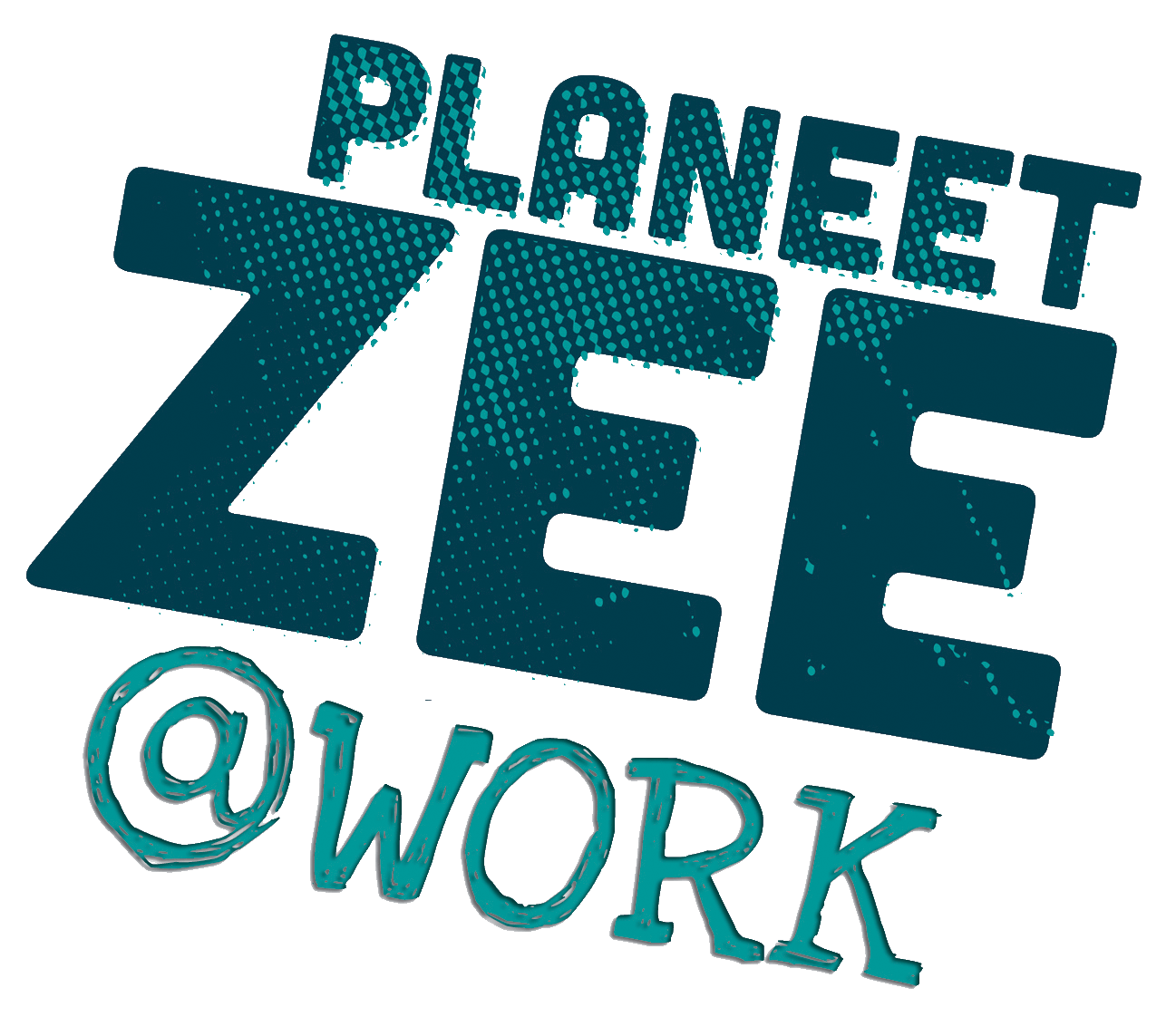 1. BESCHRIJVINGMet PlaneetZee@Work kunnen een aantal klassen uit de hogere graad secundair onderwijs een wetenschappelijke workshop volgen in een labo van een mariene onderzoeksgroep of in het veld onder begeleiding van een zeeonderzoeker. Het doel van de workshop is om kennis te maken met één van de uitdagingen in het zeeonderzoek, de opleidingen en het werkveld, alsook om praktijkervaring op te doen in een labo of in het veld. Deze workshop draagt zo bij aan de realisatie van de onderzoekscompetenties op schoolniveau. Na afloop van de workshop plaatsen de leerlingen hun bevindingen op een wetenschappelijke poster. Drie teams met de beste posters worden geselecteerd en kunnen hun werk mondeling op een slothappening in Oostende voorstellen. Twee finalisten winnen een duikinitiatie en de winnaar vertrekt op een meerdaagse buitenlandse mariene stage, aangeboden door het VLIZ, met steun van Richting Morgen.2. REGLEMENT2.1 WORKSHOPSDe deelnemende leerlingen komen uit het 4e, 5e of 6e jaar secundair onderwijs.Het maximum aantal toegelaten leerlingen in de workshop mag niet overschreden worden. Deelname aan de workshops is gratis. Verplaatsingen en maaltijden zijn wel ten koste van de deelnemers. Een aanvraag gebeurt online www.planeetzee.be/wedstrijd. Binnen de week wordt de verantwoordelijke leerkracht op de hoogte gebracht of de klas kan deelnemen aan de workshop. De inschrijvingen zijn op een first-come-first-serve basis.  Om zoveel mogelijk klassen een kans te bieden, is deelname aan het aantal sessies beperkt tot één per klas en per leerkracht.VLIZ brengt de leerkracht met de verantwoordelijke onderzoeker in contact.  De datum van de workshop valt tusen 1 oktober 2016 en 15 maart 2017 en is in onderling overleg tussen de onderzoeker en de leerkracht, met uitzondering van de workshops die een vaste datum hebben.De deelnemer kan bij overmacht een vervanger laten deelnemen indien deze vervanger voldoet aan de voorwaarden van deelname.2.2 POSTERWEDSTRIJDDe deelnemers verplichten zich om een wetenschappelijke poster over het gevolgde labo tegen de voorziene deadline DIGITAAL in te sturen voor ma 21 maart 2017 om 17u naar evy.copejans@vliz.be. Gebruik WE transfer of een andere methode die het verzenden van bestanden op hoge resolutie toelaat. Deze poster heeft een A0 formaat (oriëntatie is vrij te kiezen). Meer informatie over de criteria van de wetenschappelijke poster staan in het formulier ‘Evaluatie Jury Posters’De deelnemers mogen maximum 1 poster per groep inleveren.De jury van de posterwedstrijd selecteert de drie beste posters die in aanmerking komen voor de finale. Alle deelnemers ontvangen op vrijdag 24 maart 2017 via mail de evaluatieformulieren van de jury. De drie finalisten worden dan uitgenodigd op de slothappening te Oostende op woensdag 19 april 2017 omstreeks 14u.De finalisten verplichten zich ertoe om ten minste de helft van de groep naar de finale te sturen waar iedereen deelneemt aan de presentatie. Tijdens de finale geven de drie groepen een presentatie van 10 minuten over hun workshop. Deze wordt gevolgd door een vragenronde. De jury stelt vragen aan ieder van de groep.  De jury bepaalt op de slothappening wie de winnaar is en kent daar de prijzen toe. 2.3 PRIJZENDe duikinitiaties worden geschonken door het VLIZ. Zij worden gegeven door Duikpunt in het stedelijk zwembad te Oostende. De mariene stage wordt geschonken door het VLIZ. In deze meerdaagse reis zijn de bus, overnachtingen in een caravan, maaltijden en uitstappen inbegrepen.  Deze stage vindt plaats van 2 tot 5 mei 2016.3. OVERZICHT DATAInschrijven: 			vanaf 14 september 2016 om 14u. tot 21 september, 14uPeriode workshops: 		op afspraak, tussen 01 oktober 2016 en 15 maart 2017Deadline poster: 		ma 21 maart 2017 om 16uBekendmaking finalisten: 	vrij 25 maart 2017Datum finale: 			woe 19 april 2017 omstreeks 14uDatum duikinitiaties: 		op afspraakDatum mariene stage: 		van 2 tot 5 mei 20174. CONTACT Contactpersoon Evy Copejans (VLIZ) evy.copejans@vliz.be 059/34.21.77